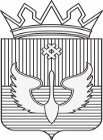 ПОСТАНОВЛЕНИЕАдминистрации Юсьвинского муниципального округаПермского края12.09.2022	№ 529В целях повышения качества бюджетного планирования и повышения эффективности бюджетных расходов в связи с особенностями исполнения бюджета Юсьвинского муниципального округа Пермского края,руководствуясь Уставом Юсьвинского муниципального округа Пермского края, администрация Юсьвинского муниципального округа Пермского краяПОСТАНОВЛЯЕТ:Утвердить прилагаемые расчетные показатели по расходам бюджета Юсьвинского муниципального округа Пермского края на 2023 год и на плановый период 2024 и 2025 годов на обеспечение деятельности органов местного самоуправления.2. Настоящее постановление вступает в силу со дня его официального опубликования в газете «Юсьвинские вести» и размещения на официальном сайте муниципального образования Юсьвинский муниципальный округ Пермского края в информационно-телекоммуникационной сети Интернет и распространяется на правоотношения, возникающие при формированиибюджета Юсьвинского муниципального округа Пермского края на 2023 год и на плановый период 2024 и 2025 годов.3.  Контроль за исполнением настоящего постановления возложить на Власову Т.Е., заместителя главы администрации по финансовой и налоговой политике, начальника финансового управления администрации Юсьвинского муниципального округа Пермского края.И.п. главымуниципального округа -главы администрации Юсьвинскогомуниципальногоокруга Пермского края 				Н.Г.НикулинУТВЕРЖДЕНЫпостановлением администрации Юсьвинского муниципального округа Пермского краяот 12.09.2022  №529РАСЧЕТНЫЕ ПОКАЗАТЕЛИпо расходам бюджета Юсьвинского муниципального округа Пермского края на 2023 год и на плановый период 2024 и 2025 годов на обеспечение деятельности органов местного самоуправления Об утверждениирасчетных показателей по расходам бюджета Юсьвинского муниципального округа Пермского края на 2023 год и на плановый период 2024 и 2025 годов на обеспечение деятельности органов местного самоуправления № п/пНаименование показателяЗначение показателя1.Материальное обеспечение деятельности главы муниципального округа – главы администрации Юсьвинского муниципального округа Пермского края, муниципального служащего администрации Юсьвинского муниципального округа Пермского края32 263,00рублейна 1 штатную единицу в год2.Материальное обеспечение деятельности муниципального служащего иных органов местного самоуправления Юсьвинского муниципального округа Пермского края26 772,00 рублей на 1 штатную единицу в год3.Материальное обеспечение деятельности работника, замещающего должность, не являющуюся должностью муниципальной службы, и осуществляющего техническое обеспечение деятельности органа местного самоуправления Юсьвинского муниципального округа Пермского края19 815,00 рублей на 1 штатную единицу в год